Контрольная работаРАСЧЕТ ПАРАЛЕЛЬНЫХ ЦЕПЕЙ С ОДНИМ ГАРМОНИЧЕСКИМ ИСТОЧНИКОМЗадача. Дано: на рисунке приведены неориентированные графы схемы цепей с одним гармоническим источником. Номер графа для каждого варианта выбирается по колонке 2 таблицы. Номер индуктивных и емкостных элементов указаны в колонках 3 и 4 таблицы. Остальные элементы являются сопротивлениями. Индуктивность, емкость и активное сопротивление соответствующего i-элемента равны: Li =0,2 Гн, Ci =10мкФ, Ri =100 Ом. 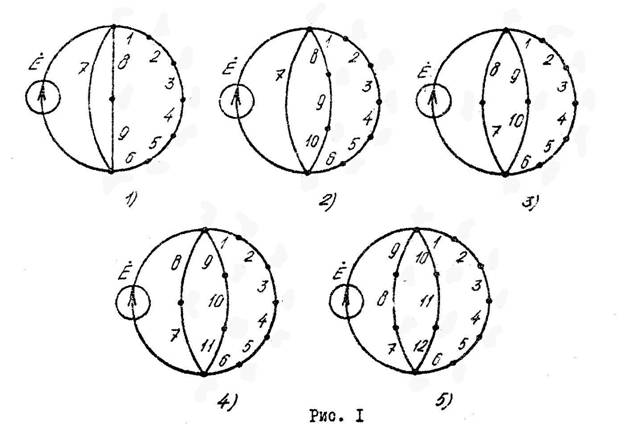 Мгновенное значение э.д.с. источника определяется соотношением:           е(t) =Emsin(ωt +φе),где , ω =2πf =103 рад./с, φе- начальный фазовый угол (выбирается произвольно), f- частота изменения э.д.с. источника.Требуется:1.     Найти напряжения на каждом из элементов ветви с наибольшим количеством последовательно включенных элементов. Необходимо также определить показания вольтметра на каждом из элементов ветви с наибольшим количеством элементов.2.     Определить для ветви с наибольшим количеством последовательно включенных элементов активную, реактивную и полную мощности. 3.     Найти токи во всех ветвях, показания амперметров, включенных последовательно с каждой из ветвей исследуемой цепи. Найти суммарный ток.4.     Определить активную, реактивную и полную мощности, генерируемые источником.5. Построить векторную диаграмму токов.№Варианта№Графасхемы№ реактивныхЭлементов№ реактивныхЭлементов№Варианта№ГрафасхемыLiCi3.      21,4,75,9